`Số TTMã số chứng chỉHọ và tênNgày sinhCMND
/Thẻ Căn cướcLĩnh vực hành nghề 1Hạng 1Ngày hết hạn1CAT-00082251Lê Thị Hoàng YếnNgày sinh: 15/09/1973CMND: 361625282Ngày sinh: 15/09/1973CMND: 361625282Định giá xây dựng II14/01/20252CAT-00044606Nguyễn Tuấn AnhNgày sinh: 28/03/1980CMND: 092080004625Giám sát công tác xây dựng công trình Dân dụng IIIGiám sát công tác xây dựng công trình Hạ tầng kỹ thuật (Công viên cây xanh, Thoát nước) IIIGiám sát công tác xây dựng công trình Giao thông (Đường bộ) III14/01/20253CAT-00082252Nguyễn Phạm Tiến DũngNgày sinh: 12/12/1986CMND: 362090825Tư vấn quản lý dự án đầu tư xây dựng công trình Dân dụng IIITư vấn quản lý dự án đầu tư xây dựng công trình Giao thông (Đường bộ) III14/01/20254CAT-00082253Trần Thiện ThuậtNgày sinh: 01/01/1987CMND: 093087000093Tư vấn quản lý dự án đầu tư xây dựng công trình Giao thông III14/01/20255CAT-00080086Nguyễn Hữu TrungNgày sinh: 03/06/1978Tư vấn quản lý dự án đầu tư xây dựng công trình Giao thông IITư vấn quản lý dự án đầu tư xây dựng công trình NN&PTNT (Kè) IITư vấn quản lý dự án đầu tư xây dựng công trình Hạ tầng kỹ thuật II14/01/20256CAT-00082254Nguyễn Văn LiêmNgày sinh: 09/04/1993CMND: 381671559Thiết kế kết cấu công trình Dân dụng III14/01/20257CAT-00082255Châu VuNgày sinh: 07/09/1993CMND: 352074824Giám sát công tác xây dựng công trình Dân dụng IIIThiết kế kết cấu công trình Dân dụng III14/01/20258CAT-00082256Nguyễn Văn ThiNgày sinh: 01/03/1982Giám sát công tác lắp đặt thiết bị Điện công trình Công nghiệp (Đường dây và Trạm biến áp) III14/01/20259CAT-00043035Lê Công BìnhNgày sinh: 16/05/1992CMND: 092092000126Tư vấn quản lý dự án đầu tư xây dựng công trình Dân dụng IITư vấn quản lý dự án đầu tư xây dựng công trình Hạ tầng kỹ thuật II14/01/202510CAT-00082257Trương Hoàng HiếuNgày sinh: 09/04/1991CMND: 371330396Định giá xây dựng IIIGiám sát công tác xây dựng công trình Dân dụng IIIThiết kế kết cấu công trình Dân dụng III14/01/202511CAT-00014545Võ Thanh ĐiềnNgày sinh: 08/05/1979CMND: 092079001310Giám sát công tác xây dựng công trình NN&PTNT (Đê bao) III14/01/202512CAT-00014544Trần Thị CúcNgày sinh: 28/10/1977CMND: 361771766Giám sát công tác xây dựng công trình Công nghiệp (nhẹ) IIGiám sát công tác xây dựng công trình Hạ tầng kỹ thuật (Cấp nước) IIGiám sát công tác xây dựng công trình Giao thông (Cầu) IIITư vấn Quản lý dự án đầu tư xây dựng công trình Dân dụng và Hạ tầng kỹ thuật II14/01/202513CAT-00058646Lâm Anh TúNgày sinh: 09/03/1977CMND: 083977000111Thiết kế Kết cấu công trình Dân dụng, Công nghiệp nhẹ II14/01/202514CAT-00082258Đỗ Ngọc ÁnhNgày sinh: 31/12/1958CMND: 362338003Giám sát công tác xây dựng công trình Dân dụng, Công nghiệp nhẹ II14/01/202515CAT-00082259Trịnh Hoàng TrungNgày sinh: 13/09/1992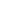 Tư vấn Quản lý dự án đầu tư xây dựng công trình Hạ tầng kỹ thuật IIITư vấn Quản lý dự án đầu tư xây dựng công trình Nông nghiệp phát triển nông  hôn (Kè) IIITư vấn Quản lý dự án đầu tư xây dựng công trình Giao thông III14/01/202516CAT-00070906Nguyễn Phước HảiNgày sinh: 15/08/1978CMND: 361738396Tư vấn Quản lý dự án đầu tư xây dựng công trình Dân dụng III14/01/202517CAT-00082260Nguyễn Anh DũngNgày sinh: 27/10/1984Thiết kế Kết cấu công trình Dân dụng III14/01/202518CAT-00082261Nguyễn Trần Quốc ViệtNgày sinh: 28/01/1987CMND: 362114908Giám sát công tác xây dựng công trình Dân dụng III14/01/202519CAT-00083394Nguyễn Quang TrườngNgày sinh: 18/12/1973CMND: 079073006592Định giá xây dựng IIGiám sát công tác xây dựng công trình Giao thông (Cầu, Đường bộ) II14/01/202520CAT-00083395Trương Tấn HuỳnhNgày sinh: 15/11/1985CMND: 362103928Giám sát công tác xây dựng công trình Giao thông (Đường bộ) III14/01/202521CAT-00083396Phạm Chí TâmNgày sinh: 14/11/1986CMND: 093086000031Giám sát công tác xây dựng công trình Giao thông (Đường bộ) III14/01/202522CAT-00083397Phạm Nhật ThôngNgày sinh: 11/11/1993Thiết kế kết cấu công trình: Dân dụng, Công nghiệp (công nghiệp nhẹ) III14/01/202523CAT-00080695Lê Chí ThiệnNgày sinh: 04/03/1982Thiết kế kiến trúc công trình II14/01/202524CAT-00060967Trần Phong KhánhNgày sinh: 09/05/1989Định giá xây dựng III14/01/202525CAT-00083398Cái Minh ThuậnNgày sinh: 26/07/1993CMND: 092093003678Giám sát công tác xây dựng công trình Dân dụng, Công nghiệp (Dầu khí) IIIGiám sát công tác xây dựng công trình Hạ tầng kỹ thuật (Thoát nước) IIIThiết kế kết cấu công trình Dân dụng III14/01/202526CAT-00083399Lê Văn KịpNgày sinh: 03/08/1983CMND: 366197356Giám sát công tác xây dựng công trình Dân dụng, Công nghiệp (Công nghiệp nhẹ, Dầu khí) IIGiám sát công tác xây dựng công trình Giao thông (Đường bộ) II14/01/202527CAT-00083400Phan Bá Ngọc MinhNgày sinh: 16/09/1974CMND: 092074000469Định giá xây dựng III14/01/202528CAT-00083401Lê Văn ToànNgày sinh: 19/06/1984CMND: 371135767Quản lý dự án đầu tư xây dựng công trình Giao thông (Đường bộ) IIIQuản lý dự án đầu tư xây dựng công trình NN&PTNT (Thủy lợi) III14/01/202529CAT-00027054Vũ Kim NgânNgày sinh: 26/01/1985Giám sát công tác xây dựng công trình Giao thông (Cầu, Đường bộ) III14/01/202530CAT-00083402Lê Hoàng NamNgày sinh: 05/04/1979Quản lý dự án đầu tư xây dựng công trình Giao thông (Đường bộ) IIIQuản lý dự án đầu tư xây dựng công trình Nông nghiệp phát triển nông thôn (Thủy lợi) III14/01/202531CAT-00073052Nguyễn Văn HoàngNgày sinh: 09/05/1968CMND: 086068000145Giám sát công tác xây dựng công trình Giao thông (Cầu, Đường bộ) IIGiám sát công tác xây dựng công trình NN&PTNT (Nạo vét kênh) IIGiám sát công tác xây dựng công trình NN&PTNT (Cống) III14/01/202532CAT-00083403Nguyễn Thành Công ToạiNgày sinh: 10/06/1993Giám sát công tác xây dựng công trình Dân dụng, Công nghiệp (Dầu khí) IIIGiám sát công tác xây dựng công trình Hạ tầng kỹ thuật (Thoát nước) III14/01/202533CAT-00083404Nguyễn Tấn ĐạtNgày sinh: 25/10/1993Giám sát công tác xây dựng công trình Dân dụng, Công nghiệp (Dầu khí) IIIGiám sát công tác xây dựng công trình Hạ tầng kỹ thuật (Thoát nước) III14/01/202534CAT-00083405Võ Thanh NhảNgày sinh: 10/09/1994CMND: 331747915Giám sát công tác xây dựng công trình NN&PTNT (Kè) III14/01/202535CAT-00083406Huỳnh Hoài ThắngNgày sinh: 15/01/1993CMND: 352045861Giám sát công tác xây dựng công trình Dân dụng, Công nghiệp (Dầu khí) IIIGiám sát công tác xây dựng công trình Hạ tầng kỹ thuật (Thoát nước) III14/01/202536CAT-00004758Nguyễn Văn ThôngNgày sinh: 19/02/1987Giám sát công tác xây dựng công trình Giao thông (Cầu) III14/01/202537CAT-00083948Ninh Văn ChínNgày sinh: 10/10/1975CMND: 024075000273Quản lý dự án đầu tư xây dựng công trình Giao thông, Hạ tầng kỹ thuật, NN&PTNT (Kè) III22/01/202538CAT-00083949Lê Nhựt ThủNgày sinh: 26/12/1984Quản lý dự án đầu tư xây dựng công trình Giao thông, NN&PTNT (Kè) III22/01/202539CAT-00083950Diệp Viễn ĐôngNgày sinh: 22/03/1977Giám sát thi công xây dựng công trình Giao thông (Hàng không) II22/01/202540CAT-00023702Đào Xuân HùngNgày sinh: 10/09/1981Giám sát thi công xây dựng công trình Dân dụng IIGiám sát thi công xây dựng công trình Hạ tầng kỹ thuật (Cấp thoát nước, Chiếu sáng công cộng) II22/01/202541CAT-00023707Võ Thị Thanh ThảoNgày sinh: 26/07/1986CMND: 092186002100Giám sát thi công xây dựng công trình NN&PTNT (Nạo vét kênh, Đê bao) IIIThiết kế xây dựng công trình Giao thông (Cầu, Đường bộ) III22/01/202542CAT-00083951Trần Hữu NghịNgày sinh: 30/11/1986Giám sát thi công xây dựng công trình Dân dụng, Công nghiệp (công nghiệp nhẹ) IIIGiám sát thi công xây dựng công trình Hạ tầng kỹ thuật (Xử lý chất thải rắn) IIIThiết kế Kết cấu công trình Dân dụng, Công nghiệp (Công nghiệp nhẹ) IIIThiết kế xây dựng công trình Hạ tầng kỹ thuật (Xử lý chất thải rắn) III22/01/202543CAT-00083952Phan Văn BaoNgày sinh: 03/01/1968CMND: 361047372Giám sát thi công xây dựng công trình Dân dụng, Công nghiệp (Dầu khí, Công nghiệp nhẹ) IIGiám sát thi công xây dựng công trình Hạ tầng kỹ thuật (Cấp nước) IIIThiết kế kết cấu công trình Công nghiệp (Dầu khí, Công nghiệp nhẹ) IIĐịnh giá xây dựng IIQuản lý dự án đầu tư xây dựng công trình Dân dụng, Công nghiệp III22/01/202544CAT-00083953Phan Trần Hồng TríNgày sinh: 21/04/1972CMND: 362004848Giám sát thi công xây dựng công trình Dân dụng IIGiám sát thi công xây dựng công trình Công nghiệp (Dầu khí, Công nghiệp nhẹ) IIIGiám sát thi công xây dựng công trình Giao thông (Cầu, Đường bộ) IIIGiám sát thi công xây dựng công trình Hạ tầng kỹ thuật (Cấp nước) IIIĐịnh giá xây dựng III22/01/202545CAT-00053145Phạm Thị Thu ThảoNgày sinh: 26/10/1993CMND: 362406910Giám sát thi công xây dựng công trình NN&PTNT (Cống, Đê bao, Nạo vét kênh, kè) III22/01/202546CAT-00083954Phạm Hữu NhânNgày sinh: 27/10/1983CMND: 087083000321Giám sát công tác xây dựng công trình Dân dụng II Giám sát công tác xây dựng công trình Công nghiệp (Dầu khí, Công nghiệp nhẹ) IIIGiám sát công tác xây dựng công trình Hạ tầng kỹ thuật (Cấp nước) IIIThiết kế Kết cấu công trình Dân dụng, Công nghiệp (Dầu khí, Công nghiệp nhẹ) IIIĐịnh giá xây dựng III22/01/202547CAT-00051757Huỳnh Văn HoàngNgày sinh: 05/12/1981CMND: 362516779Giám sát công tác xây dựng công trình Dân dụng II22/01/202548CAT-00007949Lý Thanh Khải TríNgày sinh: 03/19/1978CMND: 361769275Giám sát công tác xây dựng công trình Giao thông (Cầu, Đường bộ) II22/01/202549CAT-00083955Nguyễn Mạnh KhangNgày sinh: 24/02/1993CMND: 331667741Giám sát công tác xây dựng công trình Dân dụng, Công nghiệp (công nghiệp nhẹ) IIIGiám sát công tác xây dựng công trình Hạ tầng kỹ thuật (Thoát nước) IIIThiết kế kết cấu công trình Dân dụng, Công nghiệp (Công nghiệp nhẹ) III22/01/202550CAT-00044613Trần Nhất ThuậnNgày sinh: 19/02/1985CMND: 362151672Định giá xây dựng IIIKhảo sát địa hình xây dựng III22/01/202551CAT-00042380Võ Văn GiangNgày sinh: 26/12/1986CMND: 092086001599Định giá xây dựng IIIThiết kế Kết cấu công trình Dân dụng, Công nghiệp (Công nghiệp nhẹ) III22/01/202552CAT-00083956Vũ Đức TâmNgày sinh: 19/06/1987CMND: 037087001858Giám sát công tác xây dựng công trình Công nghiệp (Hóa dược) IIIGiám sát công tác xây dựng công trình Hạ tầng kỹ thuật (Thoát nước), III22/01/202553CAT-00014562Nguyễn Văn CườngNgày sinh: 30/10/1970CMND: 036070003359Quản lý dự án đầu tư xây dựng công trình Dân dụng, Hạ tầng kỹ thuật, NN&PTNT, Giao thông III22/01/202554CAT-00083957Nguyễn Khắc SơnNgày sinh: 11/05/1982CMND: 361915018Quản lý dự án đầu tư xây dựng công trình Dân dụng, Giao thông III22/01/202555CAT-00070315Nguyễn Quốc BảoNgày sinh: 01/01/1977CMND: 092077003206Giám sát công tác xây dựng công trình Dân dụng và Công nghiệp nhẹ II17/02/202556CAT-00014565Nguyễn Quang TríNgày sinh: 06/09/1979CMND: 361793848Định giá xây dựng II17/02/202557CAT-00085224Huỳnh Ngọc Thái ĐiềnNgày sinh: 23/11/1990CMND: 331624901Giám sát công tác xây dựng công trình: Dân dụng, Công nghiệp (Công nghiệp nhẹ, Dầu khí) IIIGiám sát công tác xây dựng công trình Hạ tầng kỹ thuật (Cấp nước) IIIThiết kế Kết cấu công trình Dân dụng và Công nghiệp (Công nghiệp nhẹ, Dầu khí) III17/02/202558CAT-00085225Ngô Thành LộcNgày sinh: 20/02/1993CMND: 365913044Giám sát công tác xây dựng công trình: Dân dụng, Công nghiệp nhẹ IIIGiám sát công tác xây dựng công trình Hạ tầng kỹ thuật (Thoát nước) IIIThiết kế Kết cấu công trình Dân dụng và Công nghiệp nhẹ III17/02/202559CAT-00085226Trần Thị Từ QuyNgày sinh: 31/12/1990CMND: 083190000317Thiết kế Kết cấu công trình Dân dụng III17/02/202560CAT-00085227Sử Văn HóaNgày sinh: 28/09/1992CMND: 312147069Thiết kế xây dựng công trình Giao thông (Cầu, Đường bộ) IIIGiám sát công tác xây dựng công trình Giao thông (Cầu, Đường bộ) III17/02/202561CAT-00019875Võ Hoàng TrungNgày sinh: 01/09/1975CMND: 361671601Giám sát công tác xây dựng công trình Dân dụng IIGiám sát công tác xây dựng công trình NN&NPTNT (Kè, Nạo vét Kênh, Đê bao, Cống) III17/02/202562CAT-00040533Giao Ngọc ThanhNgày sinh: 27/05/1983CMND: 36201751328/02/202563CAT-00085582Nguyễn Lang Bảo TrungNgày sinh: 24/03/1982CMND: 09208200622528/02/202564CAT-00085583Huỳnh ThôngNgày sinh: 07/11/1990CMND: 205381658Định Giá Xây dựng III28/02/202565CAT-00085584Nguyễn Hoàng VinhNgày sinh: 16/10/1988CMND: 362231817Quản lý dự án đầu tư xây dựng công trình Dân dụng IIIQuản lý dự án đầu tư xây dựng công trình Giao thông (đường bộ) III28/02/202566CAT-00083950Diệp Viễn ĐôngNgày sinh: 22/03/1977CMND: 361746962Quản lý dự án đầu tư xây dựng công trình Giao thông (đường bộ) IIIQuản lý dự án đầu tư xây dựng công trình NN&PTNT (Kè) III28/02/202567CAT-00003711Lê Nguyễn Đăng KhoaNgày sinh: 27/02/1986CMND: 092086000066Thiết kế kiến trúc công trình II28/02/202568CAT-00085585Đặng Chí DũngNgày sinh: 29/09/1980CMND: 381114789Thiết kế kiến trúc công trình III28/02/202569CAT-00080700Huỳnh Vĩnh TrịNgày sinh: 23/04/1975CMND: 362489215Quản lý dự án đầu tư xây dựng công trình Giao thông (cầu, đường bộ) IIIQuản lý dự án đầu tư xây dựng công trình Dân dụng III28/02/202570CAT-00027045Đặng Ngọc TrọngNgày sinh: 01/01/1985Quản lý dự án đầu tư xây dựng công trình Giao thông (đường bộ) IIIGiám sát công tác xây dựng công trình Hạ tầng kỹ thuật (thoát nước) III10/03/202571CAT-00027006Nguyễn Thành TuấnNgày sinh: 26/04/1989Giám sát công tác xây dựng công trình Dân dụng IIIGiám sát công tác xây dựng công trình Hạ tầng kỹ thuật (cấp, thoát nước) IIIGiám sát công tác xây dựng công trình Nông nghiệp và Phát triển nông thôn (cống, kênh) III10/03/202572CAT-00014562Nguyễn Văn CườngNgày sinh: 30/10/1970CMND: 036070003359Quản lý dự án đầu tư xây dựng công trình Giao thông (đường bộ) IIQuản lý dự án đầu tư xây dựng công trình Thủy lợi II10/03/202573CAT-00086084Nguyễn Văn TấnNgày sinh: 25/09/1981Giám sát công tác xây dựng công trình Dân dụng IIQuản lý dự án đầu tư xây dựng công trình Dân dụng, III10/03/202574CAT-00086085Phan Thanh TânNgày sinh: 01/06/1987CMND: 092087005510Giám sát công tác xây dựng công trình: Nông nghiệp và Phát triển nông thôn (kè, đê bao, kênh), III10/03/202575CAT-00086749Lê Quý NiệmNgày sinh: 30/01/1992Giám sát công tác lắp đặt thiết bị công trình Công nghiệp (đường dây và trạm biến áp) III23/03/202576CAT-00086750Lâm Thị Tường ViNgày sinh: 08/09/1977CMND: 361725205Định Giá Xây dựng III23/03/202577CAT-00086751Bùi Thế TrựcNgày sinh: 21/02/1973CMND: 361446341Thiết kế Cơ - Điện công trình Công nghiệp (Đường dây, trạm biến áp) IIIGiám sát công tác lắp đặt thiết bị công trình Công nghiệp (đường dây và trạm biến áp) III23/03/202578CAT-00086752Võ Ngọc MinhNgày sinh: 26/04/1972CMND: 361475808Thiết kế Cơ - Điện công trình Công nghiệp (Đường dây, trạm biến áp) IIIGiám sát công tác lắp đặt thiết bị công trình: Công nghiệp (đường dây và trạm biến áp) III23/03/202579CAT-00086753Lư Minh VănNgày sinh: 01/02/1979CMND: 361825499Định Giá Xây dựng III23/03/202580CAT-00083952Phan Văn BaoNgày sinh: 03/01/1968CMND: 361047372Thiết kế kết cấu công trình Dân dụng II31/03/202581CAT-00087400Trịnh Phối HạnhNgày sinh: 16/03/1977CMND: 092177002280Định Giá Xây dựng III31/03/202582CAT-00087401Đặng Quốc ViệtNgày sinh: 24/01/1981CMND: 331332251Định Giá Xây dựng III31/03/202583CAT-00036869Lê Thanh ToànNgày sinh: 31/01/1982CMND: 361878052Định Giá Xây dựng III31/03/202584CAT-00087402Lê Hoàng VũNgày sinh: 14/05/1992CMND: 363733601Giám sát công tác xây dựng công trình Dân dụng IIGiám sát công tác xây dựng công trình: Công nghiệp (nhẹ), HTKT (thoát nước) III31/03/202585CAT-00087403Lê Văn ThiệnNgày sinh: 01/09/1994Giám sát công tác xây dựng công trình Dân dụng IIIĐịnh Giá Xây dựng III31/03/202586CAT-00053142Nguyễn Lý Thiên PhongNgày sinh: 11/04/1980Khảo sát địa hình, địa chất công trình IIThiết kế kết cấu công trình Dân dụng II31/03/202587CAT-00087404Huỳnh Trung NghĩaNgày sinh: 23/05/1986CMND: 093086000021Giám sát lắp đặt thiết bị  công trình Dân dụng (mạng thông tin - liên lạc) III31/03/202588CAT-00087405Trần Xuân VinhNgày sinh: 15/04/1982Giám sát lắp đặt thiết bị  công trình Công nghiệp (Đường dây, Trạm biến áp) III31/03/202589CAT-00087406Nguyễn Anh TuấnNgày sinh: 04/11/1980CMND: 361886743Giám sát lắp đặt thiết bị công trình Công nghiệp (đường dây và trạm biến áp) III31/03/202590CAT-00087407Nguyễn Việt PhongNgày sinh: 10/10/1970CMND: 362232417Giám sát lắp đặt thiết bị công trình Công nghiệp (đường dây và trạm biến áp) III31/03/202591CAT-00064387Mai Quốc ThạnhNgày sinh: 12/01/1986CMND: 331526807Thiết kế Cơ - Điện công trình Công nghiệp (Đường dây, trạm biến áp) III16/04/202592CAT-00087631Lê Văn MẫnNgày sinh: 14/07/1985Thiết kế kết cấu công trình Dân dụng II16/04/202593CAT-00087632Nguyễn Năng LượngNgày sinh: 25/04/1985Quản lý dự án công trình Giao thông III16/04/202594CAT-00083399Lê Văn KịpNgày sinh: 03/08/1983Giám sát CTXD công trình Giao thông (cầu) III16/04/202595CAT-00087633Dương Trúc QuânNgày sinh: 30/01/1974CMND: 361601131Quản lý dự án công trình: Giao thông; NN&PTNT (kè) III16/04/202596CAT-00087634Nguyễn Hữu ThànhNgày sinh: 06/10/1976CMND: 038076000223Giám sát CTXD công trình Giao thông (đường bộ) IIIQuản lý dự án công trình: Giao thông IIIQuản lý dự án công trình NN&PTNT (kè) III16/04/202597CAT-00083949Lê Nhựt ThủNgày sinh: 26/12/1984CMND: 089084000209Giám sát CTXD công trình Giao thông (cầu, đường bộ) III16/04/202598CAT-00083948Ninh Văn ChínNgày sinh: 10/10/1975CMND: 024075000273Giám sát CTXD công trình Giao thông (cầu, đường bộ) III16/04/202599CAT-00087971Nguyễn Lâm Chánh TínNgày sinh: 16/12/1992CMND: 092092001177Giám sát CTXD công trình Giao thông (đường bộ) III28/04/2025100CAT-00087972Phan Văn PhướcNgày sinh: 27/12/1991Giám sát CTXD công trình Dân dụng IIIGiám sát CTXD công trình HTKT (cấp nước) III28/04/2025101CAT-00073052Nguyễn Văn HoàngNgày sinh: 09/05/1968Giám sát CTXD công trình NN&PTNT (kè, trạm bơm, đê bao) III28/04/2025102CAT-00087973Lê QuýNgày sinh: 16/01/1975CMND: 361841044Giám sát lắp đặt thiết bị công trình Công nghiệp (đường dây và trạm biến áp) III28/04/2025103CAT-00087974Bùi Tịnh ThiênNgày sinh: 17/12/1968CMND: 361032322Thiết kế Cơ - Điện công trình Công nghiệp (Đường dây, trạm biến áp) IIIGiám sát lắp đặt thiết bị công trình Công nghiệp (đường dây và trạm biến áp) III28/04/2025104CAT-00087975Cao Thăng ĐỉnhNgày sinh: 11/04/1971CMND: 362353198Thiết kế Cơ - Điện công trình Công nghiệp (Đường dây, trạm biến áp) IIIGiám sát lắp đặt thiết bị công trình Công nghiệp (đường dây và trạm biến áp) III28/04/2025105CAT-00086753Lư Minh VănNgày sinh: 01/02/1979CMND: 092079001672Ngày sinh: 01/02/1979CMND: 092079001672Thiết kế Cơ - Điện công trình Công nghiệp (Đường dây, trạm biến áp) IIIGiám sát lắp đặt thiết bị công trình Công nghiệp (đường dây và trạm biến áp) III28/04/2025106CAT-00087976Đào Minh ChíNgày sinh: 12/02/1987CMND: 363515846Ngày sinh: 12/02/1987CMND: 363515846Thiết kế Cơ - Điện công trình Công nghiệp (Đường dây, trạm biến áp) IIIGiám sát lắp đặt thiết bị công trình Công nghiệp (đường dây và trạm biến áp) III28/04/2025107CAT-00088983Trần Vũ Thanh PhongNgày sinh: 03/07/1992CMND: 363673361Ngày sinh: 03/07/1992CMND: 363673361Khảo sát địa hình công trình xây dựng III22/05/2025108CAT-00003721Trương Đại PhúcNgày sinh: 05/08/1980CMND: 089080000005Ngày sinh: 05/08/1980CMND: 089080000005Giám sát công tác xây dựng Giao thông (Cầu) III22/05/2025109CAT-00087406Nguyễn Anh TuấnNgày sinh: 04/11/1980CMND: 361886743Ngày sinh: 04/11/1980CMND: 361886743Thiết kế Cơ - Điện công trình Công nghiệp (Đường dây, trạm biến áp) III22/05/2025110CAT-00087407Nguyễn Việt PhongNgày sinh: 10/10/1970 CMND: 362232417Ngày sinh: 10/10/1970 CMND: 362232417Thiết kế Cơ - Điện công trình Công nghiệp (Đường dây, trạm biến áp) III22/05/2025111CAT-00088984Nguyễn Thanh TuấnNgày sinh: 07/01/1980 CMND: 361819058Ngày sinh: 07/01/1980 CMND: 361819058Quản lý dự án đầu tư xây dựng công trình: Dân dụng, Hạ tầng kỹ thuật, Giao thông, Thủy lợi III22/05/2025112CAT-00088985Hứa Minh ĐoànNgày sinh: 25/07/1991CMND: 312099624Ngày sinh: 25/07/1991CMND: 312099624Giám sát công tác xây dựng công trình HTKT (thông tin, truyền thông) IIIGiám sát công tác xây dựng công trình Thủy lợi III22/05/2025113CAT-00046778Nguyễn Huy HiệpNgày sinh: 20/11/1981CMND: 361886678Ngày sinh: 20/11/1981CMND: 361886678Giám sát công tác xây dựng công trình Thủy lợi (Đê bao, Nạo vét kênh) III22/05/2025114CAT-00083394Nguyễn Quang TrườngNgày sinh: 18/12/1973CMND: 079073006592Ngày sinh: 18/12/1973CMND: 079073006592Giám sát công tác xây dựng công trình HTKT (Cấp – Thoát nước)III 22/05/2025115CAT-00088986Nguyễn Toàn ThắngNgày sinh: 15/05/1975CMND: 022075000746Ngày sinh: 15/05/1975CMND: 022075000746Giám sát công tác xây dựng công trình Dân dụng II22/05/2025116CAT-00088987Liêu HiếuNgày sinh: 07/09/1988CMND: 092088004124Ngày sinh: 07/09/1988CMND: 092088004124Giám sát công tác xây dựng công trình Dân dụng IIIGiám sát công tác xây dựng công trình HTKT (Thoát nước) IIIGiám sát công tác xây dựng công trình Giao thông (Đường bộ) III22/05/2025117CAT-00088988Phạm Thanh DuyNgày sinh: 25/12/1988CMND: 341471688Ngày sinh: 25/12/1988CMND: 341471688Thiết kế kết cấu công trình Dân dụng III22/05/2025118CAT-00036869Lê Thanh ToànNgày sinh: 31/01/1982CMND: 361878052Ngày sinh: 31/01/1982CMND: 361878052Khảo sát địa hình công trình xây dựng IIIThiết kế kết cấu công trình Dân dụng III5/06/2025119CAT-00060222Lê Hoàng TrungNgày sinh: 02/06/1965CMND: 092065000762Ngày sinh: 02/06/1965CMND: 092065000762Giám sát công tác lắp đặt thiết bị điện công trình Dân dụng II5/06/2025120CAT-00090645Lê Kiến QuốcNgày sinh: 28/09/1964CMND: 361433918Ngày sinh: 28/09/1964CMND: 361433918Giám sát công tác xây dựng công trình Dân dụng IIIGiám sát công tác xây dựng công trình  Thủy lợi (Kè, Nạo vét Kênh, Đê) IIIGiám sát công tác xây dựng công trình Giao thông (Đường bộ) II5/06/2025121CAT-00090646Cao Vũ Đăng KhoaNgày sinh: 15/01/1986CMND: 331471069Ngày sinh: 15/01/1986CMND: 331471069 Thiết kế kết cấu công trình Dân dụng III5/06/2025122CAT-00090647Đoàn Minh MẫnNgày sinh: 26/02/1982CMND: 361870583Ngày sinh: 26/02/1982CMND: 361870583Thiết kế kết cấu công trình Dân dụng II5/06/2025123CAT-00090648Lâm Hữu DuyNgày sinh: 15/05/1980CMND: 331249641Ngày sinh: 15/05/1980CMND: 331249641Giám sát công tác xây dựng công trình Đường bộ IIGiám sát công tác xây dựng công trình Cầu III5/06/2025124CAT-00087632Nguyễn Năng LượngNgày sinh: 25/04/1985CMND: 092085005425Ngày sinh: 25/04/1985CMND: 092085005425Giám sát công tác xây dựng công trình Giao thông (Cầu, Đường bộ) III5/06/2025125CAT-00090649Trần Hữu ThớiNgày sinh: 24/04/1985CMND: 092085005669Ngày sinh: 24/04/1985CMND: 092085005669Giám sát công tác xây dựng công trình Dân dụng III5/06/2025126CAT-00090650Phạm Quốc TuấnNgày sinh: 15/11/1981CMND: 092081002214Ngày sinh: 15/11/1981CMND: 092081002214Giám sát công trình Cầu, Đường bộ IIIĐịnh giá xây dựng III5/06/2025127CAT-00090651Trần Văn TàiNgày sinh: 05/08/1984CMND: 030084008119Ngày sinh: 05/08/1984CMND: 030084008119Thiết kế kiến trúc công trình II5/06/2025128CAT-00090652Nguyễn Minh TríNgày sinh: 20/05/1992CMND: 092092000525Ngày sinh: 20/05/1992CMND: 092092000525Giám sát công tác xây dựng công trình Dân dụng IIIGiám sát công tác xây dựng công trình HTKT (Công trình Thông tin, truyền thông) III5/06/2025129CAT-00090653Trần Văn NhuNgày sinh: 03/06/1969CMND: 330861343Ngày sinh: 03/06/1969CMND: 330861343Giám sát công tác lắp đặt thiết bị điện công trình: Công nghiệp (Đường dây và trạm biến áp) III5/06/2025130CAT-00003711Lê Nguyễn Đăng KhoaNgày sinh: 27/02/1986CMND: 092086000066Ngày sinh: 27/02/1986CMND: 092086000066Thiết kế Quy hoạch xây dựng II5/06/2025131CAT-00086750Lâm Thị Tường ViNgày sinh: 08/09/1977CMND: 361725205Ngày sinh: 08/09/1977CMND: 361725205Thiết kế Cơ - Điện công trình Công nghiệp (Đường dây, trạm biến áp) IIIGiám sát lắp đặt thiết bị công trình Công nghiệp (đường dây và trạm biến áp) III5/06/2025132CAT-00092039Nguyễn Văn TháiNgày sinh: 16/06/1955CMND: 360909566Ngày sinh: 16/06/1955CMND: 360909566Giám sát công tác xây dựng công trình Thủy lợi II12/06/2025133CAT-00092040Trịnh Tài KhảiNgày sinh: 01/10/1984CMND: 371155679Ngày sinh: 01/10/1984CMND: 371155679Giám sát công tác xây dựng công trình dân dụng IIGiám sát công tác xây dựng công trình: Công nghiệp, HTKT (Thoát nước) III12/06/2025134CAT-00036871Trần Thanh HiếuNgày sinh: 01/01/1992CMND: 385496311Ngày sinh: 01/01/1992CMND: 385496311Thiết kế kết cấu công trình Dân dụng III12/06/2025135CAT-00092041Nguyễn Phát ĐạtNgày sinh: 04/12/1993CMND: 331729817Ngày sinh: 04/12/1993CMND: 331729817Thiết kế kết cấu công trình Dân dụngIIIĐịnh giá Xây dựng III12/06/2025136CAT-00092042Trương Thị Thùy LinhNgày sinh: 10/10/1992CMND: 334730150Ngày sinh: 10/10/1992CMND: 334730150Thiết kế xây dựng công trình Hạ tầng kỹ thuật (Cấp nước) IIIĐịnh giá Xây dựng III12/06/2025137CAT-00092043Trần Ngọc HồNgày sinh: 08/05/1983CMND: 381255064Ngày sinh: 08/05/1983CMND: 381255064Giám sát công tác xây dựng công trình đường bộ IIGiám sát công tác xây dựng công trình Cầu III12/06/2025138CAT-00004779Nguyễn Văn PhátNgày sinh: 15/08/1984CMND: 385346497Ngày sinh: 15/08/1984CMND: 385346497Quản lý dự án đầu tư xây dựng công trình Dân dụng II12/06/2025139CAT-00087401Đặng Quốc ViệtNgày sinh: 24/01/1981CMND: 331332251Ngày sinh: 24/01/1981CMND: 331332251Thiết kế Cơ - Điện công trình Công nghiệp (Đường dây, trạm biến áp) IIIĐịnh giá xây dựng III12/06/2025140CAT-00092044Lê Quang DuyNgày sinh: 01/07/1987CMND: 066087000086Ngày sinh: 01/07/1987CMND: 066087000086Giám sát công tác xây dựng công trình Dân dụng  III12/06/2025141CAT-00001529Nguyễn Văn KhởiNgày sinh: 19/07/1988CMND: 363603018Ngày sinh: 19/07/1988CMND: 363603018Quản lý dự án đầu tư xây dựng công trình Công nghiệp nhẹ II 12/06/2025142CAT-00001532Phạm Thành KhôiNgày sinh: 16/04/1979CMND: 363912534Ngày sinh: 16/04/1979CMND: 363912534Quản lý dự án đầu tư xây dựng công trình Công nghiệp nhẹ IIIGiám sát công tác xây dựng công trình giao thông: Cầu, Đường bộ III12/06/2025143CAT-00010492Phạm Ngọc ToànNgày sinh: 29/01/1982CMND: 052082000236Ngày sinh: 29/01/1982CMND: 052082000236Giám sát công tác xây dựng công trình: Cầu, Đường bộ II12/06/2025144CAT-00092045Nguyễn Hoàng LongNgày sinh: 02/02/1994CMND: 331730788Ngày sinh: 02/02/1994CMND: 331730788Thiết kế kết cấu công trình Dân dụng IIIGiám sát công tác xây dựng công trình: Dân dụng III12/06/2025145CAT-00042810Đặng Thành TánhNgày sinh: 04/04/1962CMND: 361270939Ngày sinh: 04/04/1962CMND: 361270939Giám sát công tác xây dựng công trình Đường bộ III12/06/2025146CAT-00092046Trần Thanh BìnhNgày sinh: 18/07/1980CMND: 361902495Ngày sinh: 18/07/1980CMND: 361902495Giám sát công tác xây dựng công trình Dân dụng II12/06/2025147CAT-00092047Võ Thanh TâmNgày sinh: 10/12/1973CMND: 361267567Ngày sinh: 10/12/1973CMND: 361267567Thiết kế kiến trúc công trình II12/06/2025148CAT-00092048Đặng Huỳnh ToànNgày sinh: 06/12/1990CMND: 363582141Ngày sinh: 06/12/1990CMND: 363582141Thiết kế kết cấu công trình Dân dụng IIIGiám sát công tác xây dựng công trình Dân dụng III12/06/2025149CAT-00092049Nguyễn Sỹ NguyênNgày sinh: 02/11/1987CMND: 092087005629Ngày sinh: 02/11/1987CMND: 092087005629Giám sát xây dựng công trình Đường bộ III12/06/2025150CAT-00092050Đặng Duy AnNgày sinh: 13/06/1988CMND: 362233756Ngày sinh: 13/06/1988CMND: 362233756Giám sát xây dựng công trình Đường bộ II12/06/2025151CAT-00092051Dương Đình ThiệpNgày sinh: 09/01/1983CMND: 030083001561Ngày sinh: 09/01/1983CMND: 030083001561Giám sát xây dựng công trình Đường bộ III12/06/2025152CAT-00092052Phạm Hồng HảiNgày sinh: 14/06/1982CMND: 086082000212Ngày sinh: 14/06/1982CMND: 086082000212Giám sát xây dựng công trình Đường bộ II12/06/2025153CAT-00038487Đoàn Hiếu LễNgày sinh: 25/12/1979CMND: 361748520Ngày sinh: 25/12/1979CMND: 361748520Giám sát CTXD CT Thủy lợi (Kè) IIGiám sát CTXD công trình đường bộ II12/06/2025154CAT-00027029Nguyễn Thị Kim LoanNgày sinh: 15/07/1984CMND: 363618192Ngày sinh: 15/07/1984CMND: 363618192Giám sát CTXD công trình Thủy lợi (kè) II12/06/2025155CAT-00027030Nguyễn Duy ĐiệpNgày sinh: 28/11/1981CMND: 363606754Ngày sinh: 28/11/1981CMND: 363606754Giám sát CTXD công trình Thủy lợi (kè); Dân dụng II12/06/2025156CAT-00038486Nguyễn Ngọc RạngNgày sinh: 06/09/1992CMND: 352148951Ngày sinh: 06/09/1992CMND: 352148951Giám sát CTXD công trình Dân dụng, II12/06/2025157CAT-00018798Nguyễn Huỳnh NghĩaNgày sinh: 02/04/1987CMND: 362246961Ngày sinh: 02/04/1987CMND: 362246961Giám sát CTXD công trình Dân dụng II12/06/2025158CAT-00038488Nguyễn Văn ĐôngNgày sinh: 25/10/1985CMND: 362325878Ngày sinh: 25/10/1985CMND: 362325878Giám sát công tác lắp đặt thiết bị Văn phòng vào công trình Dân dụng, II12/06/2025159CAT-00058414Nguyễn Trung ToànNgày sinh: 10/05/1989CMND: 371199038Ngày sinh: 10/05/1989CMND: 371199038Giám sát CTXD Dân dụng-Công nghiệp và hạ tầng kỹ thuật II12/06/2025160CAT-00058416Lưu Thanh LộngNgày sinh: 01/01/1985CMND: 363560301Ngày sinh: 01/01/1985CMND: 363560301Giám sát CTXD CT Dân dụng II12/06/2025161CAT-00058415Lê Văn ToànNgày sinh: 14/05/1990CMND: 362216530Ngày sinh: 14/05/1990CMND: 362216530Giám sát CTXD công trình Dân dụng II12/06/2025162CAT-00092739Nguyễn Thanh TâmNgày sinh: 05/02/1985CMND: 331425843Ngày sinh: 05/02/1985CMND: 331425843Giám sát công tác xây dựng công trình Dân dụng IIGiám sát công tác xây dựng công trình Công nghiệp nhẹ IIIGiám sát công tác xây dựng công trình: HTKT (Thoát nước) III23/06/2025163CAT-00003777Lê Hồng ThủyNgày sinh: 10/08/1965CMND: 031065005583Ngày sinh: 10/08/1965CMND: 031065005583Giám sát công tác xây dựng công trình Giao thông (Cầu) III23/06/2025164CAT-00092740Phan Thanh SơnNgày sinh: 15/11/1975CMND: 361562006Ngày sinh: 15/11/1975CMND: 361562006Giám sát công tác xây dựng công trình Giao thông (Đường bộ) II23/06/2025165CAT-00092741Đào Hoàng OanhNgày sinh: 26/12/1992CMND: 092192002549Ngày sinh: 26/12/1992CMND: 092192002549Thiết kế kiến trúc công trình IIThiết kế Quy hoạch xây dựng III23/06/2025166CAT-00092742Nguyễn Văn ThọNgày sinh: 24/06/1988CMND: 351843573Ngày sinh: 24/06/1988CMND: 351843573Thiết kế kết cấu công trình Dân dụng III23/06/2025167CAT-00092743Lê Ngọc TuấnNgày sinh: 05/12/1980CMND: 362516519Ngày sinh: 05/12/1980CMND: 362516519Quản lý dự án đầu tư xây dựng công trình Thủy lợi IIIQuản lý dự án đầu tư xây dựng công trình giao thông (Cầu, Đường bộ) III23/06/2025168CAT-00019891Nguyễn Trường LongNgày sinh: 03/06/1988CMND: 362198892Ngày sinh: 03/06/1988CMND: 362198892Giám sát công tác xây dựng công trình Dân dụng IIGiám sát công tác xây dựng công trình Đường bộ III23/06/2025169CAT-00092744Đinh Vũ LongNgày sinh: 10/12/1988CMND: 092088002621Ngày sinh: 10/12/1988CMND: 092088002621Giám sát công tác xây dựng công trình Dân dụng III23/06/2025170CAT-00001533Phan Thanh TânNgày sinh: 01/06/1987CMND: 092087005510Ngày sinh: 01/06/1987CMND: 092087005510Giám sát công tác xây dựng công trình Dân dụng IIGiám sát công tác xây dựng công trình Công nghiệp (dầu khí) IIGiám sát công tác xây dựng công trình HTKT (Thoát nước) IIIGiám sát công tác xây dựng công trình Cầu, Đường III23/06/2025171CAT-00092745Đoàn Văn TâmNgày sinh: 13/01/1992CMND: 241313634Ngày sinh: 13/01/1992CMND: 241313634Thiết kế Cơ - Điện công trình Công nghiệp (Đường dây, trạm biến áp) IIIGiám sát lắp đặt thiết bị Điện công trình Công nghiệp IIIĐịnh giá Xây dựng III23/06/2025172CAT-00044393Nguyễn Hải GiangNgày sinh: 04/04/1978CMND: 093078000166Ngày sinh: 04/04/1978CMND: 093078000166Giám sát xây dựng công trình: Thủy lợi III23/06/2025173CAT-00092746Nguyễn Chiến MạnhNgày sinh: 11/12/1976CMND: 362262813Ngày sinh: 11/12/1976CMND: 362262813Thiết kế xây dựng công trình: Đường bộ IIIGiám sát công tác xây dựng công trình: Đường bộ IIĐịnh giá xây dựng III23/06/2025174CAT-00092747Lương Đức HòaNgày sinh: 17/07/1994CMND: 352136110Ngày sinh: 17/07/1994CMND: 352136110Giám sát công tác xây dựng công trình: Đường bộ IIIGiám sát công tác xây dựng công trình Dân dụng IIIĐịnh giá xây dựng III23/06/2025175CAT-00092748Nguyễn Thị Trúc LyNgày sinh: 20/10/1991CMND: 341479114Ngày sinh: 20/10/1991CMND: 341479114Thiết kế kết cấu công trình Dân dụng IIIGiám sát công tác xây dựng công trình Dân dụng III23/06/2025176CAT-00092749Trần Thái BảoNgày sinh: 13/09/1984CMND: 361939855Ngày sinh: 13/09/1984CMND: 361939855Thiết kế kết cấu công trình Dân dụng IIIGiám sát công tác xây dựng công trình Dân dụng III23/06/2025177CAT-00092750Trương Minh HiếuNgày sinh: 09/05/1991CMND: 385516290Ngày sinh: 09/05/1991CMND: 385516290Giám sát công tác xây dựng công trình Dân dụng IIIThiết kế kết cấu công trình Dân dụng III23/06/2025178CAT-00092751Nguyễn Văn LóngNgày sinh: 09/10/1991CMND: 362296648Ngày sinh: 09/10/1991CMND: 362296648Giám sát công tác xây dựng công trình Dân dụng IIIThiết kế kết cấu công trình Dân dụng III23/06/2025179CAT-00044392Võ Ngọc TâmNgày sinh: 12/02/1978CMND: 361754040Ngày sinh: 12/02/1978CMND: 361754040Giám sát công tác xây dựng công trình Dân dụng IIIGiám sát công tác xây dựng công trình HTKT (Thoát nước, Công viên cây xanh) III23/06/2025180CAT-00057518Lê Quang QuốcNgày sinh: 06/11/1985CMND: 092085006118Ngày sinh: 06/11/1985CMND: 092085006118Định giá xây dựng III23/06/2025181CAT-00094129Trần Quốc HậuNgày sinh: 06/03/1991CMND: 362270793Ngày sinh: 06/03/1991CMND: 362270793Thiết kế kết cấu công trình Dân dụng III30/06/2025182CAT-00094130Trần Vĩnh LongNgày sinh: 21/11/1968CMND: 086068000045Ngày sinh: 21/11/1968CMND: 086068000045Thiết kế Cơ-Điện công trình Công nghiệp (Đường dây, Trạm biến áp). IIIĐịnh giá xây dựng III30/06/2025183CAT-00094131Huỳnh Quang ThoạiNgày sinh: 14/11/1974CMND: 092074001005Ngày sinh: 14/11/1974CMND: 092074001005Giám sát công tác xây dựng công trình Giao thông (đường bộ) II30/06/2025184CAT-00094132Trần Chí ToànNgày sinh: 22/11/1985CMND: 371146254Ngày sinh: 22/11/1985CMND: 371146254Giám sát công tác xây dựng công trình dân dụng II30/06/2025185CAT-00094133Lê Hoàng SơnNgày sinh: 10/02/1989CMND: 094089000108Ngày sinh: 10/02/1989CMND: 094089000108Thiết kế kết cấu công trình Dân dụng IIIĐịnh giá xây dựng III30/06/2025186CAT-00001525Phạm Quang VinhNgày sinh: 01/01/1986CMND: 092086002033Ngày sinh: 01/01/1986CMND: 092086002033Giám sát công tác xây dựng công trình dân dụng III30/06/2025187CAT-00094134Bùi Quang VinhNgày sinh: 27/04/1993CMND: 362369262Ngày sinh: 27/04/1993CMND: 362369262Thiết kế Kiến trúc công trình. III30/06/2025188CAT-00094135Lê Anh ThoạiNgày sinh: 05/10/1991CMND: 363640535Ngày sinh: 05/10/1991CMND: 363640535Thiết kế Kiến trúc công trình.III30/06/2025189CAT-00094136Phạm Hoàng MinhNgày sinh: 19/09/1994CMND: 334744672Ngày sinh: 19/09/1994CMND: 334744672Thiết kế kết cấu công trình Dân dụng IIIĐịnh giá xây dựng III30/06/2025190CAT-00094137Ngô Việt ĐứcNgày sinh: 13/05/1991CMND: 372022946Ngày sinh: 13/05/1991CMND: 372022946Thiết kế Kiến trúc công trình. III30/06/2025191CAT-00094138Lê Minh Chuộng AnhNgày sinh: 02/11/1984CMND: 362529502Ngày sinh: 02/11/1984CMND: 362529502Giám sát công tác xây dựng công trình dân dụng III30/06/2025192CAT-00094139Phạm Quốc ThốngNgày sinh: 12/02/1981CMND: 365201349Ngày sinh: 12/02/1981CMND: 365201349Thiết kế Kiến trúc công trình III30/06/2025193CAT-00094140Nguyễn Mạnh Chung EmNgày sinh: 26/02/1993CMND: 091093000156Ngày sinh: 26/02/1993CMND: 091093000156Thiết kế Kiến trúc công trình III30/06/2025194CAT-00094141Võ Khánh DuyNgày sinh: 18/11/1993CMND: 362427490Ngày sinh: 18/11/1993CMND: 362427490Thiết kế Kiến trúc công trình. III30/06/2025195CAT-00014521Dương Tiến ThànhNgày sinh: 07/04/1988CMND: 025944694Ngày sinh: 07/04/1988CMND: 025944694Thiết kế Kiến trúc công trình. II30/06/2025196CAT-00094142Nguyễn Hồng KhanhNgày sinh: 26/03/1983 CMND: 025528808Ngày sinh: 26/03/1983 CMND: 025528808Thiết kế Kiến trúc công trình. III30/06/2025197CAT-00094143Ngô Thị Thanh NguyênNgày sinh: 13/07/1990CMND: 273310046Ngày sinh: 13/07/1990CMND: 273310046Thiết kế Kiến trúc công trình. III30/06/2025198CAT-00094144Võ Nhựt BằngNgày sinh: 20/01/1982CMND: 334177835Ngày sinh: 20/01/1982CMND: 334177835Thiết kế Kiến trúc công trình IIThiết kế kết cấu công trình Dân dụng IIGiám sát công tác xây dựng công trình dân dụng II 30/06/2025199CAT-00094145Huỳnh Đức ThắngNgày sinh: 09/08/1993CMND: 363678844Ngày sinh: 09/08/1993CMND: 363678844Thiết kế Kiến trúc công trình. III30/06/2025